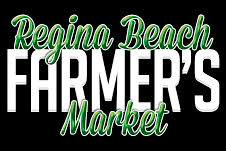 2020 Regina Beach Farmer’s Market Quick Facts for VendorsWe would like to welcome you to the Regina Beach Farmer’s Market!  Our mission is: To provide clean, nutritious food to Regina Beach and area citizens, supporting local farmers and producers, while building a strong and healthy community.We are open every second Sunday from May 17 to June 28, and every Sunday from July 5 to September 6 from 11:00 a.m. – 3:00 p.m.  It is recommended that you arrive early to set up, as you will not be able to get a vehicle into the Market area after 11:00. Please also note the indoor spring & winter markets are April 5 and December 6, 2020.All booths will be locally baked, grown or produced food items, or handmade art/crafts and anything else that falls into these guidelines. All prepared food items require approval of the Regina Qu’Appelle Health Region.  Booth rental costs are $20.00 per week for non-electric booths, and $25.00 per week for booths with electricity.  The Spring and Christmas markets are $25.00 per table.  Booths are limited, so please book early to avoid disappointment.  If you would like to rent a booth for all 16 of the market dates, you will receive one for free.  All cheques should be made payable to Regina Beach Farmer’s Market. Payment may be made by cash, cheque or etransfer.Regina Beach Farmer’s Market requires payment in advance for market dates you will be attending.  If you are not able to attend a market that you have registered for, please advise a market manager as soon as possible so that we may try to fill that spot.  If you would like to attend a market that you have not previously registered for, we would be happy to register you on a first-come, first-served basis.  Regina Beach Farmer’s Market will not issue refunds for markets booked but not attended.  It is not required to sign up for every market.  Please only sign up for the dates you know you can make for certain. Please complete the Vendor Application, and return it to Regina Beach Farmer’s Market, P.O. Box 702, Regina Beach, Saskatchewan, S0G 4C0, or scan and email it to reginabeachfarmersmarket@gmail.com.Vendor booths do not have any plumbing, but sink and washroom facilities are available.  It is your responsibility to bring everything you require for your outdoor market store.  For indoor markets, tables and chairs are provided.We really appreciate vendors cleaning up their booth area after the market, and thank you for keeping our beautiful community clean.The Regina Beach Farmer’s Market advertises on Facebook and Instagram, and would very much appreciate it if you could share/like our posts, as well as the posts of other vendors at the market.  This is your market, and your help to promote it will bring people to your booth.Market managers Lori Zak and Zelda Luchenski are available at the markets and would love to hear from you. For more information or to book your booth, please contact Zelda Luchenski at: reginabeachfarmersmarket@gmail.com